Publicado en Murcia el 21/10/2021 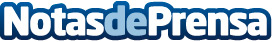 Las células de los embriones trabajan en equipo para auto-repararseInstitut Marquès presenta en el 36º Congreso de la Sociedad Española de Ginecología  (SEGO) un estudio sobre la capacidad de auto-reparación de los embriones desde el segundo día tras la fecundaciónDatos de contacto:Institut Marquès932858216Nota de prensa publicada en: https://www.notasdeprensa.es/las-celulas-de-los-embriones-trabajan-en Categorias: Nacional Medicina Sociedad Cataluña Ecología http://www.notasdeprensa.es